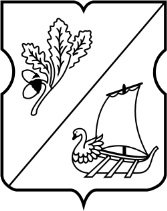 СОВЕТ ДЕПУТАТОВ муниципального округа Старое Крюково РЕШЕНИЕ27 января 2015 года № 01/02Об информации начальника ОМВД России по районам Силино и Старое Крюково города Москвы о работе учреждения в 2014 годуЗаслушав в соответствии с Приказом Министерства Внутренних Дел Российской Федерации от 30.08.2011 г. № 975 ежегодную информацию И.о. начальника отдела Министерства Внутренних дел России районов Силино и Старое Крюково г. Москвы, Совет депутатов муниципального округа Старое Крюково решил:1. Принять информацию И.о. начальника отдела Министерства Внутренних Дел России районов Силино и Старое Крюково г. Москвы Шилова О.В. о работе отдела Министерства Внутренних дел России районов Силино и Старое Крюково г. Москвы в 2014 году к сведению.2. Продолжить взаимодействие с ОМВД по районам Силино и Старое Крюково в рамках полномочий.3. Направить настоящее решение начальнику УВД по Зеленоградскому АО ГУ МВД России по г. Москве, префектуру Зеленоградского административного округа города Москвы, прокуратуру Зеленоградского административного округа города Москвы. 4. Опубликовать настоящее решение в газете «Старое Крюково» и разместить на официальном сайте муниципального округа Старое Крюково.5. Контроль за выполнением настоящего решения возложить на главу муниципального округа Старое Крюково Суздальцеву И.В.Глава муниципального округа Старое Крюково			                                 И.В. Суздальцева